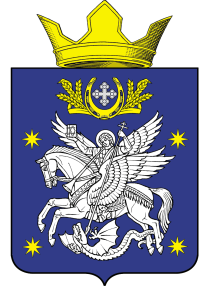 АДМИНИСТРАЦИЯ ДОБРИНСКОГО СЕЛЬСКОГО ПОСЕЛЕНИЯ УРЮПИНСКОГО МУНИЦИПАЛЬНОГО РАЙОНА ВОЛГОГРАДСКОЙ ОБЛАСТИПОСТАНОВЛЕНИЕ                                25.06.2018г.                                                             №   26О внесении изменений в муниципальную  программу «Формирование современной комфортной среды на территории Добринского сельского поселения Урюпинского муниципального района  Волгоградской области на 2018 - 2022 годы», утвержденную постановлением администрации Добринского сельского поселения Урюпинского муниципального района Волгоградской области от 12.12.2017 №  44   В соответствии с Федеральным законом от 06.10.2003 № 131-ФЗ «Об общих принципах организации местного самоуправления в Российской Федерации», в связи с уточнением объема средств, необходимых на реализацию муниципальной программы «Формирование современной комфортной среды на территории Добринского сельского поселения Урюпинского муниципального района  Волгоградской области на 2018 - 2022 годы», ПОСТАНОВЛЯЮ:1. Внести в муниципальную программу «Формирование современной комфортной среды на территории Добринского сельского поселения Урюпинского муниципального района  Волгоградской области на 2018 - 2022 годы» утвержденную постановлением администрации Добринского сельского поселения Урюпинского муниципального района Волгоградской области от 12.12.2017 № 44, следующие изменения:1.1. Пункт 4. «Объем средств, необходимых на реализацию программы «Формирование современной комфортной среды на территории Добринского сельского поселения Урюпинского муниципального района  Волгоградской области на 2018 - 2022 годы» за счет всех источников финансирования» раздела II изложить в следующей редакции: «4. Объем средств, необходимых на реализацию программы «Формирование современной комфортной среды на территории Добринского сельского поселения Урюпинского муниципального района  Волгоградской области на 2018 - 2022 годы» за счет всех источников финансирования.В качестве основных мер государственной поддержки реализации мероприятий по благоустройству  территории Волгоградской области предполагается предоставление субсидий из областного бюджета бюджетам муниципальных образований на поддержку муниципальных программ формирования современной городской среды.Ресурсное обеспечение Программы представлено в приложении 4 к муниципальной программе.План реализации Программы представлен в приложении 5 к муниципальной программе.»;1.2. Приложение 1 к муниципальной программе «Формирование современной комфортной среды на территории Добринского сельского поселения Урюпинского муниципального района  Волгоградской области на 2018 - 2022 годы» раздела III изложить в следующей редакции: Приложение 1Паспорт муниципальной программы «Формирование современной комфортной среды на территории Добринского сельского поселения Урюпинского муниципального района  Волгоградской области на 2018 - 2022 годы»1.3. Приложение 2 к муниципальной программе «Формирование современной городской среды Петровского сельского поселения Урюпинского муниципального района   Волгоградской области на 2018 - 2022 годы» раздела III изложить в следующей редакции:«Приложение 2С В Е Д Е Н И Яо показателях (индикаторах) программы «Формирование современной комфортной среды на территории Добринского сельского поселения Урюпинского муниципального района  Волгоградской области на 2018 - 2022 годы»1.4. Приложение № 4 к муниципальной программе «Формирование современной комфортной среды на территории Добринского сельского поселения Урюпинского муниципального района  Волгоградской области на 2018 - 2022 годы» раздела III изложить в следующей редакции:«Приложение № 4Ресурсное обеспечение реализации муниципальной программы «Формирование современной комфортной среды на территории Добринского сельского поселения Урюпинского муниципального района  Волгоградской области на 2018 - 2022 годы»2. Настоящее постановление вступает в силу с момента подписания и подлежит официальному обнародованию.Глава Добринскогосельского поселения                                                                                    А.Ю. БондаренкоИсточникфинансированияПланируемый объем средств, тыс. руб.Планируемый объем средств, тыс. руб.Планируемый объем средств, тыс. руб.Планируемый объем средств, тыс. руб.Планируемый объем средств, тыс. руб.Планируемый объем средств, тыс. руб.ИсточникфинансированияВсегоБлагоустройство муниципальной территории общего пользованияБлагоустройство муниципальной территории общего пользованияБлагоустройство муниципальной территории общего пользованияБлагоустройство муниципальной территории общего пользованияБлагоустройство муниципальной территории общего пользования20182019202020212022Бюджетные средства, в т.ч.- федеральный бюджет 0,00,0  0,0  0,0  0,0  0,0 - областной бюджет 0,0  0,0  0,0  0,0  0,0  0,0 - бюджет поселения600,0 0,0 600,0 0,0 0,0 0,0- другие внебюджетные источники   0,0  0,0  0,0  0,0 0,0 0,0 Ответственный исполнитель программыАдминистрация Добринского сельского поселения Урюпинского муниципального района Волгоградской областиУчастники Программы Администрация Добринского сельского поселения Урюпинского муниципального района Волгоградской области Программы, в том числе федеральные целевые программыВ рамках исполнения государственной программы Российской Федерации «Обеспечение доступным и комфортным жильем и коммунальными услугами граждан Российской Федерации» основного мероприятия Приоритетный проект «Формирование комфортной городской среды» подпрограммы «Создание условий для обеспечения качественными услугами жилищно-коммунального хозяйства граждан России»Цели программыОсновными целями программы являются:комплексное развитие и благоустройство  центральной части ст. Добринка Урюпинского района Волгоградской области, создание максимально благоприятных, комфортных и безопасных условий для проживания и отдыха жителей,  улучшение эстетического состояния территории, за счет совершенствования внешнего благоустройства в рамках реализации приоритетного проекта «Формирования комфортной городской среды»Задачи программы- организация экономически эффективной системы благоустройства сельского поселения, отвечающей современным экологическим, санитарно-гигиеническим требованиям и создающей безопасные и комфортные условия для проживания населения;- улучшение внешнего облика  и архитектурно-художественное оформление центральной части ст.Добринка;- создание пешеходных зон с высадкой аллей деревьев, обустройством зон отдыха, строительством системы освещения тротуаров;- установка малых архитектурных форм в местах массового отдыха жителей сельского поселения; - увеличение площади зеленых насаждений;- создание условий для занятия спортом;- повышение уровня вовлеченности заинтересованных граждан, организаций в реализацию мероприятий по благоустройству территории  Добринского сельского поселения Урюпинского муниципального района Волгоградской области.Целевые индикаторы и показатели программы- количество благоустроенных территорий общего пользования;- площадь благоустроенных территорий общего пользования;- доля площади благоустроенных территорий общего пользования.Срок реализации Программы 2018 - 2022 годыОбъемы бюджетных ассигнований ПрограммыОбщий объем финансирования программы составит:600,0 тыс.руб. , в том числе:1. На 2018 год составит 0,0 тыс. рублей, в т.ч.:средства областного бюджета – 0,0 тыс. рублей; средства местного бюджета 0,0 тыс. рублей; внебюджетные средства – 0,0тыс. рублей2. На 2019 год составит 600,0 тыс. рублей, в т.ч.:средства областного бюджета –0,0 тыс. рублей; средства местного бюджета 600,0  тыс. рублей; внебюджетные средства – 0,0 тыс. рублей3. На 2020 год составит 0,0 тыс. рублей, в т.ч.:средства областного бюджета –0,0 тыс. рублей; средства местного бюджета 0,0  тыс. рублей; внебюджетные средства – 0,0 тыс. рублей4. На 2021 год составит 0,0 тыс. рублей, в т.ч.:средства областного бюджета –0,0 тыс. рублей; средства местного бюджета 0,0 тыс. рублей;внебюджетные средства – 0,0 тыс. рублей5. На 2022 год составит 0,0 тыс. рублей, в т.ч.:средства областного бюджета –0,0 тыс. рублей; средства местного бюджета 0,0 тыс. рублей; внебюджетные средства – 0,0тыс. рублейОжидаемые результаты реализации Программы - формирование надлежащего эстетического облика центральной части поселения;- благоустройство общественного центраСт. Добринка в границах ул. Советская, ул. Первомайская; - улучшение безопасности пешеходного движения ст. Добринка путем строительства тротуаров с установкой освещения, скамеек, урн и разбивкой аллей деревьев;  - установка спортивной площадки; - озеленение центральной части  ст. Добринка.№Наименование показателя (индикатора)Единица измеренияЗначения показателей (год)Значения показателей (год)Значения показателей (год)Значения показателей (год)Значения показателей (год)№Наименование показателя (индикатора)Единица измерения       2018        2019         2020       2021 20221Количество благоустроенных муниципальных территорий общего пользованияЕд. -1---2Площадь благоустроенных муниципальных территорий общего пользованияКв.м. -6400---3Доля площади благоустроенных муниципальных территорий общего пользованияПроценты -24---4Выполнение работ по бла-гоустройству, предусмотренных муниципальными контрактами на 2018 - 2022 годы не позднее 31 декабря года выполнения программы в полном объемеПроценты-100---НаименованиеОтветственный исполнитель, соисполнитель, государственный заказчик-координатор, участникИсточник финансированияКод бюджетной классификацииКод бюджетной классификацииКод бюджетной классификацииКод бюджетной классификацииКод бюджетной классификацииКод бюджетной классификацииКод бюджетной классификацииКод бюджетной классификацииКод бюджетной классификацииНаименованиеОтветственный исполнитель, соисполнитель, государственный заказчик-координатор, участникИсточник финансированияГРБСРзПрЦСРВР2018 год2019 год2020год2021 год2022 годПрограмма Российской Федерации «Обеспече-ние доступным и ком-фортным жильем и коммунальными услу-гами граждан Российс-кой Федерации»  подпрограмма «Создание условий для обеспечения качествен-ными услугами жилищ-но-коммунального хозяйства граждан России»  Приоритетный проект  «Благоустройст-во территории»  всего в том числе:Программа Российской Федерации «Обеспече-ние доступным и ком-фортным жильем и коммунальными услу-гами граждан Российс-кой Федерации»  подпрограмма «Создание условий для обеспечения качествен-ными услугами жилищ-но-коммунального хозяйства граждан России»  Приоритетный проект  «Благоустройст-во территории»  Администрация Петровского сельского поселенияПрограмма Российской Федерации «Обеспече-ние доступным и ком-фортным жильем и коммунальными услу-гами граждан Российс-кой Федерации»  подпрограмма «Создание условий для обеспечения качествен-ными услугами жилищ-но-коммунального хозяйства граждан России»  Приоритетный проект  «Благоустройст-во территории»  (наименование соисполнителя)Программа Российской Федерации «Обеспече-ние доступным и ком-фортным жильем и коммунальными услу-гами граждан Российс-кой Федерации»  подпрограмма «Создание условий для обеспечения качествен-ными услугами жилищ-но-коммунального хозяйства граждан России»  Приоритетный проект  «Благоустройст-во территории»  (наименование государственного заказчика-координатора)Программа Российской Федерации «Обеспече-ние доступным и ком-фортным жильем и коммунальными услу-гами граждан Российс-кой Федерации»  подпрограмма «Создание условий для обеспечения качествен-ными услугами жилищ-но-коммунального хозяйства граждан России»  Приоритетный проект  «Благоустройст-во территории»  (наименование участника)1. «Формирование современной комфортной среды на территории Добринского сельского поселения Урюпинского муниципального района  Волгоградской области на 2018 - 2022 годы»всего в том числе:1. «Формирование современной комфортной среды на территории Добринского сельского поселения Урюпинского муниципального района  Волгоградской области на 2018 - 2022 годы»Администрация Добринскогосельского поселениябюджет Добринского сельского поселения950050399000960500,0600,00,00,00,01. «Формирование современной комфортной среды на территории Добринского сельского поселения Урюпинского муниципального района  Волгоградской области на 2018 - 2022 годы»(наименование соисполнителя)1. «Формирование современной комфортной среды на территории Добринского сельского поселения Урюпинского муниципального района  Волгоградской области на 2018 - 2022 годы»(наименование государственного заказчика-координатора)1. «Формирование современной комфортной среды на территории Добринского сельского поселения Урюпинского муниципального района  Волгоградской области на 2018 - 2022 годы»(наименование участника)